Dear Athlete										March 2024New this season four clubs from the East Wales Region have joined forces to field one team to compete in the Lower Age Group of the Youth Development League for the 2023 season.All Under 13 and Under 15 athletes who are registered with Welsh Athletics for the 2023 season, fully paid up members of Blaenau Gwent, Brecon AC, Cwmbran Harriers and Rhymney Valley AC are eligible for selection in this League. There are 3 matches this season at: Aberdare 20th April, Yate 19th May , Newport 23rdJune (we are hosting) we will be competing in the Midland division of the YDL against the following teams:Some events may be combined with SW Division B as the match is a double header. Your Team Contact this season is: Kieron Hearne - ronny7983@outlook.com 	mobile  07811288259Selections will be made using the Power of 10 rankings. Only athletes who return the availability form will be considered for selection. It is therefore vital that you complete the attached availability form and return by 14th April 2023. Selected athletes will be notified by email.You will not receive a paper copy of your selection. It is therefore vital that we have up to date email addresses and mobile numbers in order to contact you with the relevant details for each fixture. If you are selected, you will receive specific instructions for registering at the match. Final team selections will be made on the day (team managers’ decision is final), this includes relay teamsThere is a maximum of two places for track events and field events. In all field events, 2 competitors per team shall be permitted, all of whom will score. It is therefore vital that you include your date of birth, Registration Number [you must have registered with Welsh Athletics for 2024 prior to the first meeting] and preferred events on the attached form which must be returned to your team contact by 7th April 2023Please note: There are guest places in the YDL 75m/100m and 800m. These athletes will be selected using Power of 10 rankings.Athletes are asked to note that returning your availability form is no guarantee of selection. East Region vests must be worn for this competition; they are available to buy from https://www.ruggerbug.co.uk/product-category/my-club-kit/east-wales/East Wales merchandise is available to purchase online from https://www.ruggerbug.co.uk/product-category/my-club-kit/east-wales/ {please refer to the East Wales Website for further details}Athletes are asked to note that there is a £10 match fee for all the competitions. This can be paid at the first competition to the team manager. There will be no transport to matches this year. If you are interested in competing in the league YOU MUST RESPOND BY  7th April 2024TEL:07811288259     TEXT: 07811288259     E:MAIL : ronny7983@outlook.comYours sincerely, Kieron HearnePlease return the form below by 7th April 2024. to me either by email or post.ronny7983@outlook.comName: 						 D.O.B.    		              CLUB: Registration Number [URN] [2024]: Email address:						Age Group: Mobile:				Home telephone: Home Address: Postcode:Preferred Events: * please indicate by answering yes or noIf you find your availability has changed for any of the dates above, please let me know immediately. I look forward to meeting you on 20th April 2024 in Aberdare.  Please check if you have been selected for each match.  Athletes will be emailed, 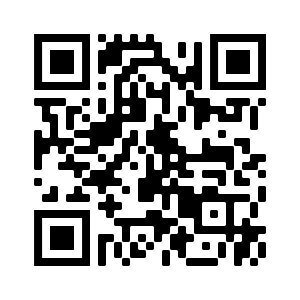 Thanks KieronEventsP.B.Time/distanceDateEvent 1p.b.Event 2p.b.Event 3p.b.Event 4p.b.Event 5p.b.DateVenueAvailability* 20th April Aberdare19th MayYate23rd JuneNewportTRACK TimetableTRACK TimetableFIELD TimetableFIELD TimetableFIELD TimetableTimeEventM/FTimeEventM/F11:0070m HurdlesU13 GirlsA followed by B10.50Hammer U15 Boys11:1575m HurdlesU13 BoysA followed by B11.15Long JumpU15 Girls11:3075m HurdlesU15 GirlsA followed by B11.35Hammer U15 Girls11:4080m HurdlesU15 BoysA followed by B11.45High JumpU13 Girls12:00150mU13 GirlsA followed by B11.45ShotU13 Boys150mU13 BoysA followed by B12.15DiscusU15 Boys12:20200mU15 GirlsA followed by B12.30Pole VaultU15 B & G200mU15 BoysA followed by B13.00DiscusU15 Girls12:40800mU13 GirlsA followed by B13.00High JumpU13 Boys800m NSU13 Girls13.00ShotU13 Girls12:55800mU13 BoysA followed by B13.15Long JumpU15 Boys800m NSU13 Boys13.45JavelinU15 Boys13:10800mU15 GirlsA followed by B14.15High JumpU15 Boys800m NSU15 Girls14.15ShotU15 Girls13:25800mU15 BoysA followed by B14.30JavelinU13 Boys800m NSU15 Boys14.30Long JumpU13 GirlsTrack Break - if time allowsTrack Break - if time allowsTrack Break - if time allowsTrack Break - if time allows15.10JavelinU15 Girls14.0075mU13 GirlsA followed by B15.30Long JumpU13 Boys75m NSU13 Girls15.30High JumpU15 Girls14.1575mU13 BoysA followed by B15.30ShotU15 Boys75m NSU13 Boys15.55JavelinU13 Girls14.30100mU15 GirlsA followed by B3 trials per athlete except vertical jumps3 trials per athlete except vertical jumps3 trials per athlete except vertical jumps100m NSU15 Girls3 trials per athlete except vertical jumps3 trials per athlete except vertical jumps3 trials per athlete except vertical jumps14.45100mU15 BoysA followed by B100m NSU15 Boys15.00300mU15 GirlsA followed by B300mU15 BoysA followed by B15.201500mU15 GirlsOne Race1500mU15 BoysOne Race15.451200mU13 GirlsOne Race1200mU13 BoysOne Race16.104x100mU15 GirlsOne Race4x100mU15 BoysOne Race4x100mU13 BoysOne Race4x100mU13 GirlsOne Race16.304x300mU15 GirlsOne Race4x300mU15 BoysOne Race